REQUERIMENTO Nº 238/2017Requer maiores informações referente ao término e futuras construções de Creches, deste município.Senhor Presidente,Senhores Vereadores, CONSIDERANDO que a Constituição Federal e Estadual estabelece que seja função precípua do parlamento o acompanhamento dos atos do poder Executivo e, portanto há a necessidade de informações oficiais para que essa atividade possa ser de fato exercida, e entendendo que estas informações podem contribuir com o planejamento de políticas públicas municipais;CONSIDERANDO os Princípios que regem a Administração Pública, descritos no artigo 37 da Constituição Federal;CONSIDERANDO que a transparência é um dever dos órgãos públicos e o cidadão tem direito ao acesso às informações;CONSIDERANDO que cabe ao Poder Legislativo, dispor sobre as matérias de competência do Município, especialmente assuntos de interesse local;CONSIDERANDO a função de fiscalização dos atos do Poder Executivo, abrangendo os atos administrativos, de gestão e fiscalização;                        REQUEIRO que, nos termos do Art. 10, Inciso X, da Lei Orgânica do município de Santa Bárbara d’Oeste, combinado com o Art. 63, Inciso IX, do mesmo diploma legal, seja oficiado Excelentíssimo Senhor Prefeito Municipal para que encaminhe a esta Casa de Leis as seguintes informações: 1º) Especifique quantas construções de creches estão em andamento, localização e prazo de entrega?2º) Existe uma previsão de novas construções de creches prevista para o ano de 2017?3º) Se positivo o item 2º, quais são as datas e as localizações das unidades?4º) Especifique o numero de demanda de crianças aguardando na fila de espera por uma vaga?5º) Com a construção de novas creches, ainda haverá déficit de vagas?6º) Se positivo o item 5º, quantas?7º)  Outras informações que julgarem necessárias. Plenário “Dr. Tancredo Neves”, em 22 de Fevereiro de 2.017.FELIPE SANCHES-Vereador-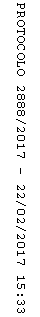 